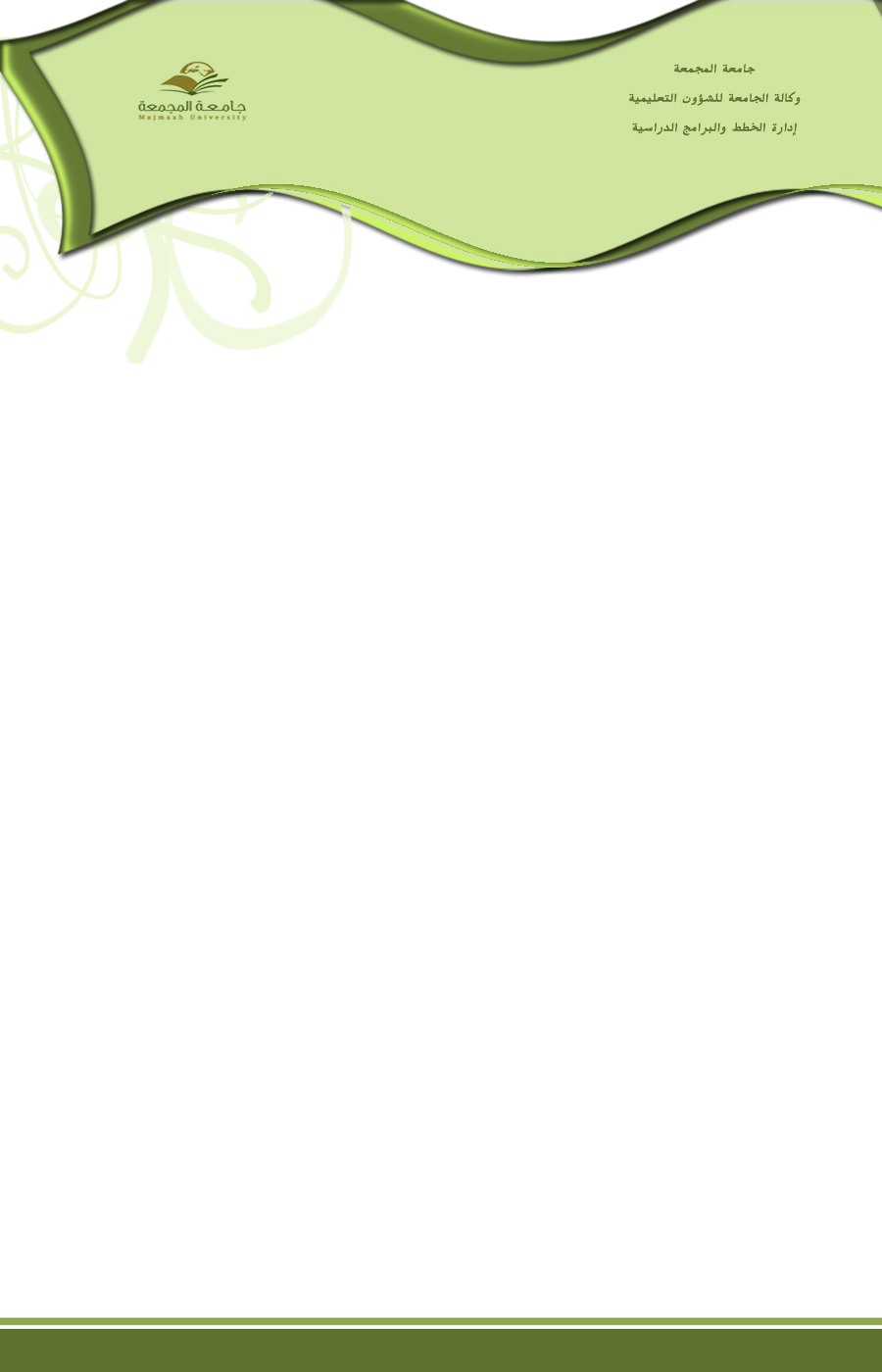 وصف المقرر :					      	Module Description          أهداف المقرر :					Module Aims                                 مخرجات التعليم: (الفهم والمعرفة والمهارات الذهنية والعملية)يفترض بالطالب بعد دراسته لهذه المقرر أن يكون قادرا على:محتوى المقرر : (تتم التعبئة باللغة المعتمدة في التدريس)الكتاب المقرر والمراجع المساندة: (تتم التعبئة بلغة الكتاب الذي يدرس)اسم المقرر:نظرية المحاسبةنظرية المحاسبةرقم المقرر:ACC 440ACC 440اسم ورقم المتطلب السابق:محاسبة مالية متقدمة  ACC 323 - محاسبة مالية متقدمة  ACC 323 - مستوى المقرر:اختيارية في المستوى الثامناختيارية في المستوى الثامنالساعات المعتمدة:3 ساعات3 ساعاتModule Title:Module ID:Prerequisite:Level:Credit Hours:يسعى هذا المقرر الى تعميق الفهم بالأساس الفكري للمحاسبة والإطار الفلسفي للمحاسبة المالية كأساس لبناء المعايير وبيان أوجه القصور في البناء الفكري المعاصر وأهمية التأصيل العلمي في مجال المحاسبة ودراسة اتجاهات البحث والتطوير وما يترتب عليها من مناهج علمية تهدف إلى تطوير النموذج المحاسبي وتعميق الفهم للخصائص الأساسية للمعلومات المحاسبية. ويناقش هذا المقرر الإطار العام لنظرية المحاسبة المالية ومناهج بناء النظرية في المحاسبة بالإضافة إلى دراسة مداخل القياس المحاسبي والأسس النظرية لإعداد القوائم المالية.1تعميق فهم الطالب بالأساس الفكري للمحاسبة2 كأساس لبناء المعايير.3بيان أوجه القصور في البناء الفكري المعاصر وأهمية التأصيل العلمي في مجال المحاسبة.4دراسة اتجاهات البحث والتطوير وما يترتب عليها من مناهج علمية تهدف إلى تطوير النموذج المحاسبي.5تعميق فهم الطالب للخصائص الأساسية للمعلومات المحاسبية.6دراسة أهم معايير المحاسبية الصادرة عن الهيئة السعودية للمحاسبين القانونيين كمحاولة لبناء نظرية محاسبية.1التعرف على المفاهيم والأهداف الرئيسية لنظرية المحاسبة وتعميق فهم الطالب بالأساس الفكري للمحاسبة كأساس لبناء المعايير.2تمكين الطالب من معرفة أوجه القصور في البناء الفكري المعاصر وأهمية التأصيل العلمي في مجال المحاسبة.3تمكين الطالب من التعرف على اتجاهات البحث والتطوير في مجال المحاسبة وما يترتب عليها من مناهج علمية تهدف إلى تطوير النموذج المحاسبي.4التعرف على الخصائص الأساسية للمعلومات المحاسبية.5الاطلاع على أهم معايير المحاسبية الصادرة عن الهيئة السعودية للمحاسبين القانونيين كمحاولة لبناء نظرية محاسبية والتعرف عليها كونها اداةً للتطبيق العملي في مجال المحاسبة.6تمكين الطالب من الربط بين الفروض والمبادئ ومعايير المحاسبة.قائمة الموضوعات(Subjects)عدد الأسابيع(Weeks)ساعات التدريس (Hours)التأصيل العلمي في مجال المحاسبة، والتطور المحاسبي.26النظرية في مجال المحاسبة.13المناهج العلمية في تطوير نظرية المحاسبة.13القياس في المحاسبة.13تنظيم السياسة المحاسبية.13معايير التطبيق العملي.13توحيد التطبيقات العملية.26النموذج المحاسبي المعاصر.13المفاهيم الخاصة بالأهداف.13المفاهيم الخاصة بطبيعة الوحدة المحاسبية.13مفاهيم جودة المعلومات المحاسبية.13مفاهيم القوائم المالية الأساسية.13مفاهيم عناصر القوائم المالية.13اسم الكتاب المقررTextbook titleنظرية المحاسبةاسم المؤلف (رئيسي)Author's Nameد. عباس مهدي الشيرازياسم الناشرPublisherدار السلاسل للطباعة والنشرسنة النشرPublishing Year1990ماسم المرجع (1)Reference (1)نظرية المحاسبةاسم المؤلفAuthor's Nameد. عبد الرحمن بن إبراهيم الحميداسم الناشرPublisher-سنة النشرPublishing Year2009م